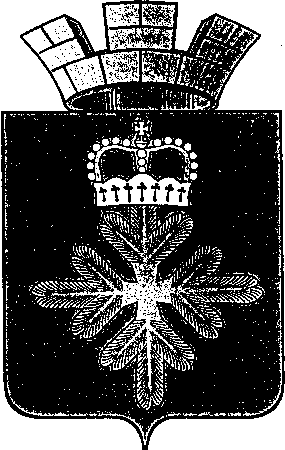 ПОСТАНОВЛЕНИЕАДМИНИСТРАЦИИ  ГОРОДСКОГО ОКРУГА ПЕЛЫМО подготовке документации по планировке территории для размещения объекта «Нефтеналивной пункт Пелым» В соответствии с Градостроительным кодексом Российской Федерации от 29.12.2004  № 190-ФЗ, Федеральным законом от 06.10.2003 № 131-ФЗ «Об общих принципах организации местного самоуправления в Российской Федерации», рассмотрев обращение ЗАО «ПриобьНИПИ» в соответствии с договором от 28.02.2018 № 14-7/30/18/3 между обществом с ограниченной ответственностью «Пулытьинское» (далее ООО «Пулытьинское») и закрытым акционерным обществом «ПриобьНИПИ» (далее ЗАО «ПриобьНИПИ»), в целях обеспечения устойчивого развития территорий, выделения элементов планировочной структуры, установления границ земельных участков, на которых расположены объекты капитального строительства, границ земельных участков, предназначенных для строительства и размещения линейных объектов, руководствуясь Уставом городского округа Пелым, администрация городского округа ПелымПОСТАНОВЛЯЕТ:1. Разрешить ЗАО «ПриобьНИПИ» организовать за счет собственных средств ООО «Пулытьинское» подготовку проекта планировки и проекта межевания территории для размещения объекта: «Нефтеналивной пункт Пелым», расположенного по адресу: Свердловская обл., г. Ивдель,  пгт. Пелым, в районе Нижнего склада, в кадастровом квартале 66:70:0101003.2. Настоящее постановление опубликовать в информационной газете «Пелымский вестник», разместить на официальном сайте городского округа Пелым в информационно-телекоммуникационной сети «Интернет».3. Настоящее постановление вступает в силу после его подписания.4. Контроль за исполнением настоящего постановления возложить на заместителя главы администрации городского округа Пелым Т.Н. Баландину.Глава городского округа Пелым                                                              Ш.Т. Алиевот 24.05.2018 № 185п. Пелым